INSPECTORATUL ŞCOLAR JUDEŢEAN VÂLCEACASA CORPULUI DIDACTIC VÂLCEA        			ŞCOALA GIMNAZIALĂ  BĂTĂŞANICOM. VALEA MARE, JUD. VÂLCEAAnunţă organizarea unui JUDEŢEANEDIŢIA A VI-ATEMA                                Loc de desfăşurare: Şcoala Gimnazială  Bătăşani  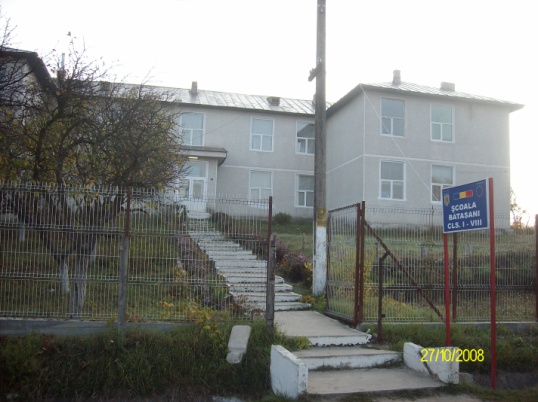                                  Com. Valea Mare, jud. VâlceaData : 30 martie 2013Ora:    10Coordonatori: Prof. Tudor Dumitru -  Tel 0745577776 ; 0784285001							E-mail tudordumitru62@yahoo.com                          Înv. Popescu Florentina Marta -Tel 0728862276 ;  0740944761                                                                                                                                                                                        				           E-mail: marta_florentina@yahoo.com                        Notă:  	Înscrierea la acest simpozion se va face până la data de 26 martie2013 prin adresă sau telefonic  –Tel. şcoală - 0250769581.				     E-mail – scoalabatasani@yahoo.com 	Participanţi -  cadre  didactice din toate ciclurile de învăţământ	Materialele să fie editate pe suport electronic, în Microsoft Word, Font Times New Roman, 14,cu diacritice, pentru a fi inscrise pe c.d. cu ISSN.          Pentru amortizarea cheltuielilor cu c.d.-urilor cu ISSN,a taxelor poştale necesare expedierii către participanţi precum şi pentru mape se percepe o taxă de 20 lei care se va achita la casieria şcolii in ziua desfăşurării acivităţilor.           Relaţii suplimentare la coordonatori.Argument:   Învăţământul din mediul rural încă se mai confruntă cu probleme deosebite de ordin material, conceptual şi atitudinal care au dus la migrarea elevilor şi trebuie să găsim soluţii de eliminare a acestora Această temă este bine să fie abordată şi într-un mediu direct interesatRecunoaşterea necesităţii şi utilităţii proiectelor de reabilitare a şcolilor din mediul rural şi găsirea modalităţilor de implicare eficientă a factorilor de decizie în realizarea acestoraEdiţiile din anii 2007, 2008 , 2009, 2010 şi 2012 au fost interesante şi apreciate de cadrele didactice participante.De ce la noi?Şcoala noastră este în mediul rural şi s-a confruntat cu astfel de probleme.Avem dotarea necesară, şcoala fiind centru de resurse PIR.Avem cadre didactice competente şi interesate în găsirea de soluţii realizabile şi care acceptă şi promovează noul.Dorim să împărtăşim din experienţa şi realizările noastre şi să învăţăm şi de la alţii. Dorim ca acţiunea să se repete anualŞcoala noastră este bine localizată şi se poate ajunge uşor, pe sosea modernizatăBeneficiari :              - elevii, cadrele didactice, părinţii, administraţia locală din mediul ruralActivităţi :            - Sesiune de comunicări şi referate- Expoziţie cu lucrări ale elevilor 